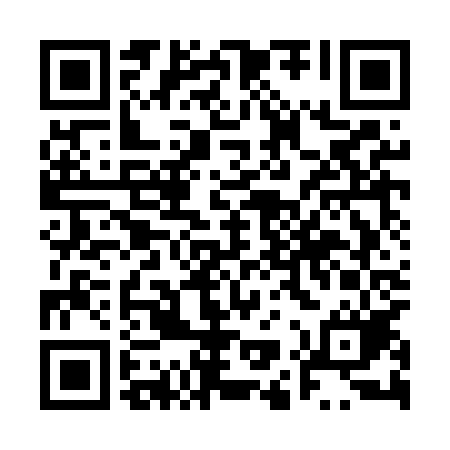 Prayer times for Biezanow-Prokocim, PolandMon 1 Apr 2024 - Tue 30 Apr 2024High Latitude Method: Angle Based RulePrayer Calculation Method: Muslim World LeagueAsar Calculation Method: HanafiPrayer times provided by https://www.salahtimes.comDateDayFajrSunriseDhuhrAsrMaghribIsha1Mon4:226:1612:445:117:129:002Tue4:196:1412:435:127:149:023Wed4:166:1212:435:147:169:044Thu4:146:0912:435:157:179:065Fri4:116:0712:425:167:199:086Sat4:086:0512:425:177:209:107Sun4:066:0312:425:187:229:128Mon4:036:0112:425:197:239:149Tue4:005:5912:415:207:259:1610Wed3:575:5712:415:217:269:1811Thu3:555:5512:415:227:289:2112Fri3:525:5212:415:237:309:2313Sat3:495:5012:405:257:319:2514Sun3:465:4812:405:267:339:2715Mon3:435:4612:405:277:349:3016Tue3:405:4412:405:287:369:3217Wed3:385:4212:395:297:379:3418Thu3:355:4012:395:307:399:3719Fri3:325:3812:395:317:419:3920Sat3:295:3612:395:327:429:4121Sun3:265:3412:395:337:449:4422Mon3:235:3212:385:347:459:4623Tue3:205:3012:385:357:479:4924Wed3:175:2812:385:367:489:5125Thu3:145:2712:385:377:509:5426Fri3:115:2512:385:387:519:5627Sat3:085:2312:375:397:539:5928Sun3:055:2112:375:407:5510:0129Mon3:025:1912:375:417:5610:0430Tue2:595:1712:375:427:5810:07